Publicado en Palencia el 28/09/2017 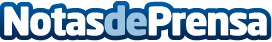 Seminario '¿Cómo elaborar su propio Plan Estratégico?'El seminario, que tendrá lugar en la sede del Casino de Palencia y cuya ponencia estará a cargo de D. Fernando Corrochano Camacho, da inicio a una serie de actividades, cuyo objetivo es contribuir a la dinamización de la estructura empresarial palentina,  fruto de la colaboración entre el Casino de Palencia y la Fundación Personas y Empresas,  impulsada por los Presidentes de ambas instituciones los sres. D. Evaristo Urraca Fernández y D. Francisco Javier Cantera Herrero respectivamenteDatos de contacto:Casino de Palenciawww.casinodepalencia.es979 74 37 00Nota de prensa publicada en: https://www.notasdeprensa.es/seminario-como-elaborar-su-propio-plan Categorias: Derecho Finanzas Comunicación Castilla y León http://www.notasdeprensa.es